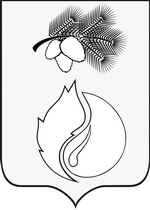 ДУМА ГОРОДА КЕДРОВОГОРЕШЕНИЕТомская областьг.КедровыйВ соответствии с Градостроительным кодексом Российской Федерации, Федеральным законом от 06.10.2003 № 131-ФЗ «Об общих принципах организации местного самоуправления в Российской Федерации», Уставом муниципального образования «Город Кедровый», учитывая протоколы публичных слушаний по проекту Генерального плана и Правил землепользования и застройки муниципального образования «Город Кедровый» Томской области от 24.01.2013 и 25.01.2013РЕШИЛА:1. Утвердить Генеральный план муниципального образования «Город Кедровый» Томской области (прилагается на бумажном и электронном носителе).2. Утвердить Правила землепользования и застройки муниципального образования «Город Кедровый» Томской области (прилагается на бумажном и электронном носителе).3. Опубликовать настоящее решение в газете «В краю кедровом», разместить на официальном сайте администрации города Кедрового в информационно-телекоммуникационной сети «Интернет»: www.kedradm.tomsk.ru.4. Настоящее решение вступает в силу со дня его опубликования.5. Контроль за исполнением настоящего решения возложить на социально-экономическую комиссию Думы города Кедрового.03.10.2013№ 52Заместитель председателяДумы города КедровогоА.Н. СмирновМэр города КедровогоЛ.С. Зварич